 BARNE – OG UNGDOMSARBEIDER SØKES!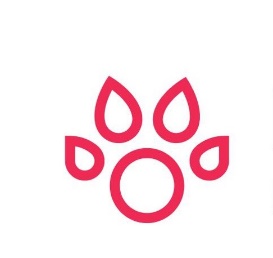 Preg barnehager, Lura as holder til i Lura Bedehus, og har ca 50 barn fordelt på 3 avdelinger. Vi benytter oss av barnehagelovens formålsparagraf 1a, og har derav et utvidet kristent formål. Vi har godt samarbeid med Sandnes kommune, og er med i kommunale satsinger og faglig arbeid. Vi søker etter deg som er en lekende, entusiastisk og motivert barne- og ungdomsarbeider!  Fast stilling 100% Vikariat, med mulighet for fast stilling 80-100%  Vår visjon: Sammen om å sette verdifulle spor. Verdiene våre er Nestekjærlighet, Likeverd og Mestring.Kvalifikasjoner:Vi ser etter deg som er engasjert på barnas vegne, som er opptatt av å fremme verdiene våre, av kvalitet, åpenhet for endring, utvikling og læring. Du må beherske norsk språk og ha gode kommunikasjonsevner. Fagbrev i barne- og ungdomsarbeider er et fortrinn, men annet relevant fagbrev eller lang relevant erfaring kan også være aktuelt.  Arbeidsoppgaver:Planlegge og tilrettelegge for lek og aktiviteter ute og inne, sammen med kollegaer. Støtte og veilede barn i lek og sosialt samspill. Samarbeide med kollegaer og foresatte. Vi kan tilby:Glade, lekende barn som møter deg med gode klemmer når du kommer på jobb. Vi har god boltreplass ute og inne, og jobber i smågrupper hver dag. Vi har stort felles kjøkken med gode muligheter for matlaging. Nærhet til flere skogholt og turområder hvor vi går ukentlige turer med og uten lavoo og stormkjøkken. Ikke minst et positivt og inkluderende arbeidsmiljø med muligheter for personlig og faglig utvikling. Den som blir tilsatt, forplikter seg til å arbeide etter barnehagens kristne verdigrunnlag, vedtekter og instrukser, og arbeide aktivt for å fremme barnehagens målsetting og verdier.Politiattest av nyere dato må fremlegges ved ansettelse. For spørsmål eller informasjon kontakt daglig leder Bente Roth, tlf 468 18 732Søknad med CV og referanser sendes: lura@pregbarnehager.noSøknadsfrist: snarest. Vi intervjuer fortløpende Tiltredelse: snarest, evt fra 01.08.24.PersonopplysningerPreg barnehager er dataansvarlig for den personlige informasjonen du sender inn i søknaden din.Når du søker på en stilling, aksepterer du at vi registrerer og samler inn de personlige opplysningene du gir oss i søknaden din. Vi kan dele søknaden med de involverte i rekrutteringsprosessen.Vi beholder informasjonen til rekrutteringsprosessen er avsluttet, om ikke annet er avtalt.Du kan be om innsyn i de personopplysninger Preg barnehager har om deg. Du kan også kreve at vi retter ukorrekte opplysninger eller sletter informasjon om deg. Du har dessuten rett til å trekke tilbake samtykket til at vi behandler personopplysningene dine. Vi kommer da til å fjerne søknaden og slette personopplysningene som er forbundet med søknaden fra rekrutteringssystemet.Ved å sende inn din søknad:Erklærer du at du har lest, forstått og akseptert retningslinjene ovenforErklærer du at opplysningene i søknaden din er fullstendige og riktige.Samtykker du til behandling og ivaretakelse av de innsendte opplysningene.